Directorio de Agencias de PRDirectorio de Municipios de PRDirectorio de Agencias Federales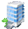 Oficina CentralDirección PostalTeléfonos / FaxHorario de ServicioUrb. Industrial Tres MonjitasAve. Teniente César González, Esq. CalafSan JuanBox 71308San Juan, PR00936Tel.:(787) 273-6464 Tel Audio Impedido: N/AFax: (787) 792-7677L-V8:00 a.m. – 4:30 p.m.Ejecutivo:Hon. Jesús González CruzCerca de:Web:http://www.ac.gobierno.pr Sombrilla:Dpto. de Corrección y RehabilitacionMapa:Ruta AMA:A3, B22Parada TU:Roosevelt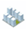 Oficinas de Servicio a través de Puerto RicoOficinas de Servicio a través de Puerto RicoOficinas de Servicio a través de Puerto RicoOficinas de Servicio a través de Puerto RicoDirección Física Dirección PostalTeléfonos / Fax Horario de ServicioAGUADILLAAGUADILLAAGUADILLAAGUADILLACarr.2 Interior 466Aguadilla, 00603 PRPO Box 3999Aguadilla, 00605Tel.:  (787) 882-1500L-V8:00 a.m. – 4:30 p.m.ARECIBOARECIBOARECIBOARECIBOCarr. 628 km 3.9 Barrio JobalesSectro SHArecibo, PRPO Box 31000Suite #3Arecibo PR 00688Tel.:  (787) 878-1988Tel.: (787) 878-1985Tel. : (787) 878-1122Tel. : (787) 878-2285L-V8:00 a.m. – 4:30 p.m.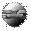 Otros Enlaces